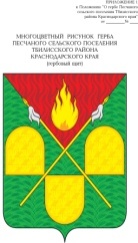 СОВЕТ ПЕСЧАНОГО СЕЛЬСКОГО ПОСЕЛЕНИЯТБИЛИССКОГО РАЙОНАРЕШЕНИЕот «14» ноября 2018 г.                                                                                       №  191х. ПесчаныйО земельном налоге на территории Песчаногосельского поселения Тбилисского районаВ соответствии с главой 31 Налогового кодекса Российской Федерации, Федеральным законом от 6 октября 2003 года № 131-ФЗ «Об общих принципах организации местного самоуправления в Российской Федерации», статьей 26 устава Песчаного сельского поселения Тбилисского района, Совет Песчаного сельского поселения Тбилисского района р е ш и л:1. Установить и ввести на территории Песчаного  сельского поселения Тбилисского района земельный налог, определить налоговые ставки, порядок и сроки уплаты налога в отношении налогоплательщиков-организаций.2. Установить налоговые ставки в следующих размерах:2.1. 0,3 процента от кадастровой стоимости земельных участков - в отношении земельных участков, отнесенных к землям сельскохозяйственного назначения или к землям в составе зон сельскохозяйственного использования в населенных пунктах и используемых для сельскохозяйственного производства;2.2. 0,3 процента от кадастровой стоимости земельных участков - в отношении земельных участков, занятых жилищным фондом и объектами инженерной инфраструктуры жилищно-коммунального комплекса (за исключением доли в праве на земельный участок, приходящейся на объект, не относящийся к жилищному фонду и к объектам инженерной инфраструктуры жилищно-коммунального комплекса) или приобретенных (предоставленных) для жилищного строительства;2.3. 0,3 процента от кадастровой стоимости земельных участков - в отношении земельных участков, приобретенных (предоставленных) для личного подсобного хозяйства, садоводства, огородничества или животноводства, а также дачного хозяйства;2.4. 1,5 процента от кадастровой стоимости земельных участков - в отношении прочих земельных участков;2.5. 0,3 процента от кадастровой стоимости земельных участков - в отношении земельных участков, ограниченных в обороте в соответствии с законодательством Российской Федерации, предоставленные для обеспечения обороны, безопасности и таможенных нужд.3. Установить отчетным  периодом для налогоплательщиков-организаций: первый, второй и третий квартал календарного года.4. Земельный налог (авансовые платежи по земельному налогу) подлежит уплате налогоплательщиками-организациями: не позднее 15 мая, 
15 августа и 15 ноября текущего налогового периода, а по итогам налогового периода – не позднее 15 февраля года, следующего за истекшим налоговым периодом.Сумма налога (сумма авансового платежа по налогу) налогоплательщиками-организациями исчисляется самостоятельно по истечении первого, второго и третьего квартала текущего налогового периода как одна четвертая налоговой ставки процентной доли кадастровой стоимости земельного участка, по состоянию на 1 января года, являющегося налоговым периодом.Налогоплательщики – физические лица, уплачивают налог по итогам налогового периода на основании налогового уведомления не позднее 1 декабря года, следующего за истекшим налоговым периодом.5. Налогоплательщики-физические лица, имеющие право на налоговые льготы, установленные законодательством о налогах и сборах, представляют в налоговый орган по своему выбору заявление о предоставлении налоговой льготы, а также вправе представить документы, подтверждающие право налогоплательщика на налоговую льготу в срок до 1 февраля года следующего за истекшим налоговым периодом.6. В связи с принятием настоящего решения признать утратившим силу решение Совета Песчаного сельского поселения Тбилисского района 
от 25 октября 2017 года №  140 «О земельном налоге на территории Песчаного сельского поселения Тбилисского района».7. Эксперту, специалисту администрации Песчаного сельского поселения Тбилисского района (Олехнович)  обеспечить опубликование настоящего решения в газете «Прикубанские огни», в сетевом издании «Информационный портал Тбилисского района», а также разместить на официальном сайте администрации Песчаного сельского поселения Тбилисского района в информационно-телекоммуникационной сети «Интернет» не позднее 1 декабря 2018 года.8. Контроль за выполнением настоящего решения возложить на постоянную комиссию Совета Песчаного сельского поселения Тбилисского района по экономике, бюджету и финансам (Гонтарь).9. Настоящее решение вступает в силу с 1 января 2019 года, но не ранее чем по истечении одного месяца со дня его официального опубликования.Глава  Песчаного сельскогопоселения Тбилисского района                                                           Н.В. Палатина